Mahmoud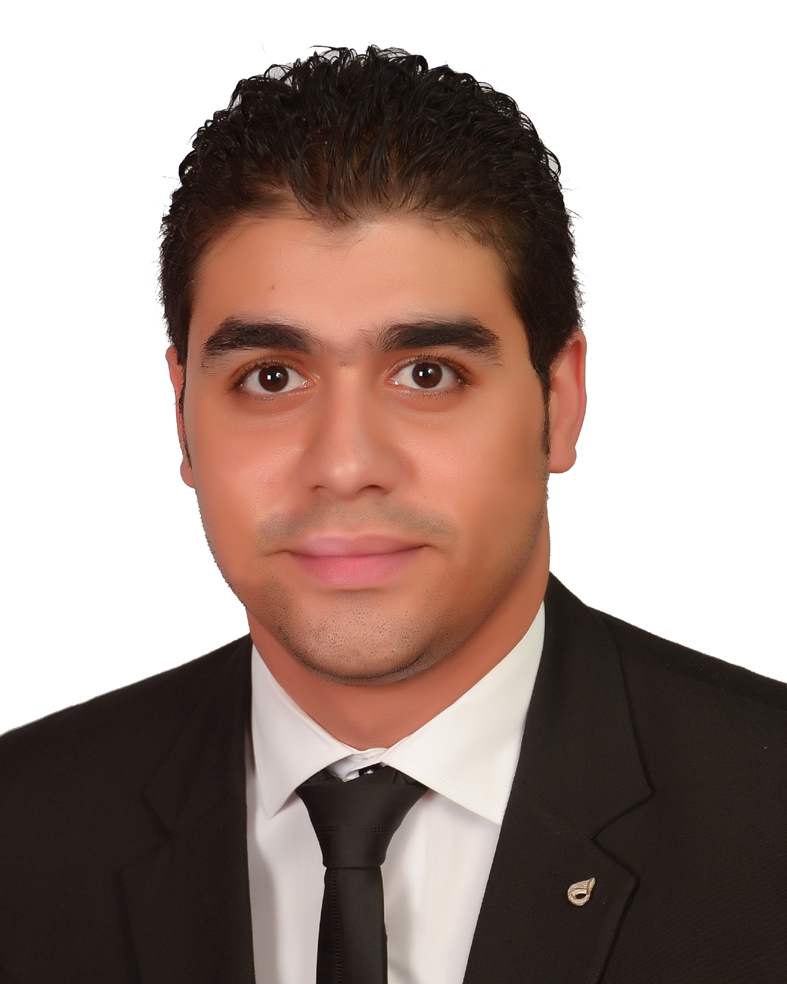 Mahmoud.317363@2freemail.com 	Education 	High school (2006): From Egypt (Tabry elhgaz secondary school)University (2011): From Egypt (Canadian International College)Department: Network Graduation project: ExcellentProject Brief:  ● B.M.W Sales and Maintenance system for staff                                   ● B.M.W Website reservation for customer  Work Experience 	Egyptian Life Takaful May 2014 current. Senior Technical Support Engineer: Deployment and configuring of Microsoft windows (Servers [2008, 2012]and client [7 & 8])PC hardware (understanding, installation, configuration, repair if possible)Network (installation HW; configuration; permission, routers configuration)Microsoft Office.Microsoft Exchange (Create, change, and delete user accounts per request.)Symantec Antivirus GFI End Point Security    AVAYA Site Administrator Backup execMS LYNC Server SCCM ManageEngine ServiceDesk Plus Administrator (Ticketing System)Printer Server End User Support Attendance Project  Al Zawak Company (April 2014). System administrator assistant:H/W Remote Connection RecruitmentSales & MarketingSaudi Arabian Airlines May 2009-Dec 2011Traffic control:responsible for loading and unloading Cargo Load balance for aircraftCheck the boarding Key Projects 	WDS: Windows Deployment Service Deploy Windows remotely throw network   Certifications 	IELTS Technical Skills 	Deployment and configuring of Microsoft windows (Servers [2008, 2012]        and client [7 & 8])PC hardware (understanding, installation, configuration, repair if possible)Network (installation HW; configuration; permission, routers configuration)Microsoft Office.Microsoft Exchange (Create, change, and delete user accounts per request.)Symantec Antivirus GFI End Point Security    AVAYA Site Administrator Backup exec Training Courses 	CCNA Course IELTS MCSAITIL PERSONAL INFORMATION 	Date of Birth	: Dec 03th, 1989Marital Status	: SingleNationality	: EgyptianMilitary state	: Completed